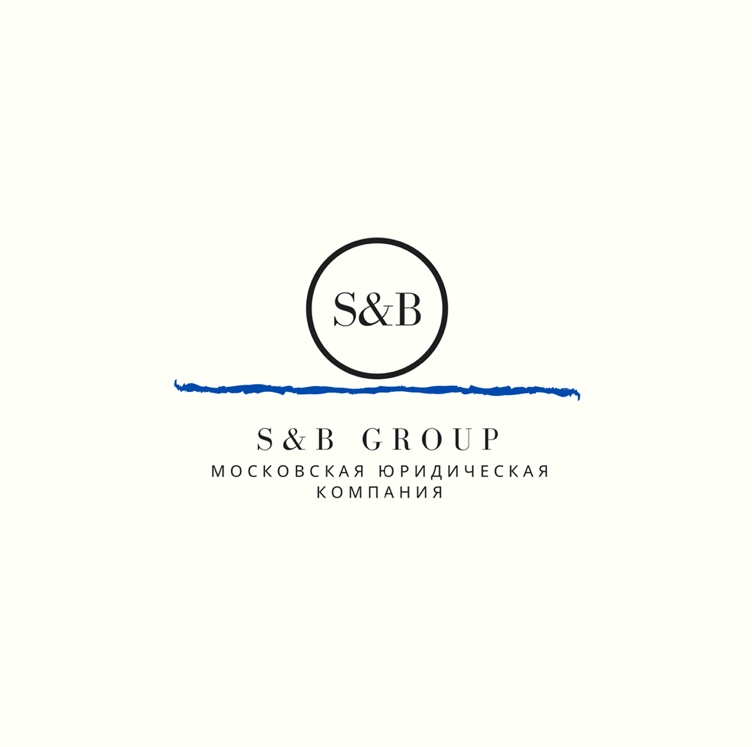 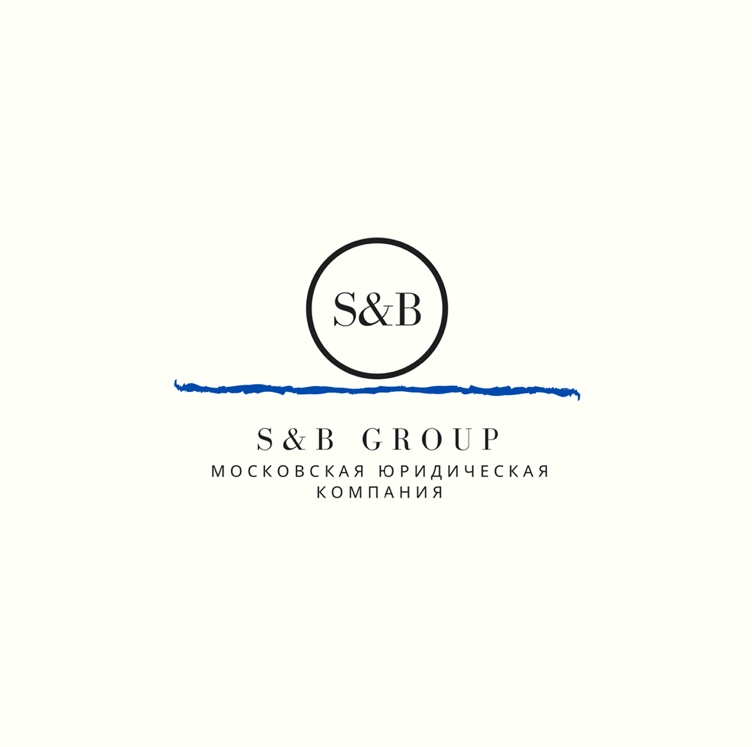 Распоряжение об отмене доверенностиг. Москва 									                ____________ 									две тысячи _______года1. Я, гражданка Российской Федерации ________________________, доверенность следующего содержания:___________________________________________,выданную сроком на ___________года – ____________________ (кому), удостоверенную ____________года ___________________, нотариусом города Москвы , за реестровым № ____________, настоящим распоряжением отменяю.2. Содержание статьи 188 Гражданского кодекса Российской Федерации мне нотариусом разъяснено.3. Текст настоящего распоряжения записан нотариусом с моих слов и до его подписания прочитан мною лично в присутствии нотариуса.4. Настоящее распоряжение составлено в двух экземплярах, каждый из которых собственноручно подписан ___________________. Один экземпляр распоряжения хранится в делах нотариуса города Москвы  ___________________ по адресу:___________________, а другой экземпляр выдаётся ____________________.ПОДПИСЬ	